ТЕМА: По Е. Кононенко. Резеда.Цели: знакомство с рассказом Е. Кононенко «Резеда»; формирование осознанности чтения, углубление знаний детей в области цветов, совершенствование навыков самоконтроля и взаимоконтроля учащихся;развитие зрительного и слухового восприятия, пополнение словарного запаса;воспитание культуры учебного труда.Оборудование: компьютер, проектор.Организационный моментПрозвенел звонок веселый.
Мы начать урок готовы.
Будем слушать, рассуждать,
И друг другу помогать.Будем отвечать активно,
Хорошо себя вести,Чтобы гости дорогие.
Захотели вновь прийти!Поэтическая минутка (чтение стихов о весне)Проверка домашнего задания- О ком мы говорили на прошлом уроке?Рассказ о своей бабушке- На прошлом уроке я предложила желающим подготовить небольшой рассказ о своей бабушке.- Кто хочет рассказать о своей бабушке?Выразительное чтение по парам  стихотворения Л. Квитко «Бабушкины руки»Сообщение темы целей урока- Что изображено на иллюстрациях? (цветы)- Кому вы дарили цветы?- Кому вы хотели бы подарить цветок?- Каждый из вас после сегодняшнего урока сможет подарить цветок маме или другому родному человеку. Но для этого нужно постараться. В течение урока за активность и хорошую работу вы будете получать лепесточки, которые в конце урока превратятся в прекрасный цветок. Кроме того по количеству лепестков вы сможете оценить свою работу на уроке. Первый лепесток вы уже заработали, справившись на отлично с домашним заданием.- Сегодня мы познакомимся с рассказом о мальчике вашего возраста, который тоже очень хотел сделать маме подарок, и для этого ему пришлось постараться.Подготовка к первичному восприятиюСловарно- лексическая работа- Какое время года наступило? (весна)- Скоро расцветут цветы. А пока на улице холодно, где выращивают цветы ? – Стеклянное сооружение, предназначенное для выращивания цветов и других растений в любое время года, называют оранжереей.-Прочитаем по слогам это слово. О- РАН-ЖЕ- РЕ- Я.- А мы отправимся в оранжерею прямо сейчас. Посмотрите сколько прекрасных цветов вокруг. Но как же нам разобраться, что это за цветы? В этом нам помогут ребята, которые подготовили сообщения о цветах.ФЛОКСЫ            ЛИЛИИ           ЛЕВКОИ              РЕЗЕДАВосхитительные флоксы украшают сад с ранней весны до поздней осени. Они бывают розового, красного, белого, оранжевого, малинового цвета. У этого цветка изысканный аромат.Лилия очень красивый цветок. Бывает белого, розового или жёлтого цвета. Он  выделяет сладкий сок, который привлекает насекомых.Левкои бываю различной окраски. Они очень душистые. Это светолюбивое и холодостойкое растение.Резеду называют душистой, потому что она хорошо пахнет. Цветы у этого растения кремово-жёлтые. Оранжевые тычинки красиво торчат из середины цветка.- О каком цветке мы сегодня поговорим, вы узнаете, прочитав название рассказа. (с.163) Прочитайте фамилию автора.Первичное чтение произведения- Пришло время послушать рассказ. Слушайте внимательно!И задумайтесь о том:
Что рассказано? О чем?
Что зачем произошло?
И к чему все привело?
Чтение рассказа учителем и двумя учащимися по ролям.Проверка первичного восприятия- Проверим, внимательно ли вы слушали рассказ? Для этого вы ответите на тестовые вопросы, выбрав правильный вариант ответа.Какой цветок хотел подарить Коля маме? (тюльпан, флокс, резеду) Где нашёл мальчик резеду? (в саду, в оранжерее, в магазине)Что предложил старичок Коле взамен цветку? (вымыть горшки, полить цветы, заплатить деньги)Что хотел узнать дедушка? (чистые ли горшки, не поленится ли мальчик, сколько стоят цветы)- Поменяйтесь карточками, проверьте результаты у товарища.ФИЗКУЛЬТМИНУТКАЧтение рассказа учащимися- Приготовились к чтению цепочкой по одному предложению. Для этого проверим, правильно ли мы сидим:Руки? – НА МЕСТЕНоги? – НА МЕСТЕЛокти? – У  КРАЯСпина? – ПРЯМАЯ.Работа над текстом рассказа Чтение по данному вопросу- Найдите ответ на вопросы в тексте.Какой цветок больше всего  нравился Колиной маме?Куда привёл старичок Колю? Что Коля не любил больше всего делать?Что дал Коле старичок, когда вся посуда была перемыта?Какие слова сказал старик мальчику на последок?           Индивидуальная работа: подчеркнуть слова, которые относятся к прочитанному рассказу.мама    резеда    зима  Коля   Таня   книга  река  горшки цветокРелаксацияРеснички опускаются,Глазки закрываются.Мы спокойно отдыхаем,Сном волшебным засыпаем.Дышится легко… ровно… глубоко…Наши руки отдыхают,Ноги тоже отдыхают,Отдыхают, засыпают.Шея не напряженаИ расслаблена.Губы чуть приоткрываются,Все чудесно расслабляются.Дышится легко… ровно… глубоко.(пауза)Мы спокойно отдыхали,Сном волшебным засыпали,Но пора уже вставать.Крепче кулачки сжимаем,Их повыше поднимаем.Потянуться! Улыбнуться!Всем открыть глазаИ красиво сесть.Работа с иллюстрацией к рассказу- Рассмотрите иллюстрацию к рассказу на с.164-Кто изображен на иллюстрации?-Чем занимается Коля?- Ребята Коля чисто вымыл горшки. Давайте ему поможем: расставим их так, чтобы получилась подпись к иллюстрации.МАЛЬЧИК КОЛЯ МОЕТ ЦВЕТОЧНЫЕ ГОРШКИ Характеристика главного героя рассказа- Ради кого Коля старался?- Как относится Коля к своей маме?- Почему вы так думаете?- Как поступили бы вы на месте мальчика?- Давайте охарактеризуем героя. На экране слова, скажите, какие из них подходят для характеристики Коли и почему? Если слово подходит – хлопнете в ладоши.ЗАБОТЛИВЫЙ  ЛЕНИВЫЙ  НАСТОЙЧИВЫЙ  ЗЛОЙ ТРУДОЛЮБИВЫЙ- Найдите и прочитайте слова старичка, которые выражают главную мысль рассказа.Итог урока- Как называется рассказ, который мы прочитали?- Кто автор рассказа?-Чему учит нас этот рассказ?Составление цветов из лепестков.Выставление оценок. Домашнее задание- Подготовить пересказ рассказа.Рефлексия- Чтобы наши цветы не завяли, давайте поставим их в вазу. Тем, кто доволен своей работой на уроке, я предлагаю поставить цветок в красную вазу, тем,  кто не очень доволен собой и на следующем уроке постарается работать лучше – в синюю вазу. Научное название рода происходит от лат. resedare (возвращаться к прежнему состоянию) и объясняется тем, что растение раньше применяли в фитотерапии: считалось, что с его помощью можно привести организм в состояние благоприятного равновесия[3]. По мнению Макса Фасмера, лат. resēdāre в данном случае означает исцелять[4].Русское название рода — «резеда» — транслитерация научного названия.Другие значенияРезеда — это также женское имя появившееся во Франции,а в дальнейшем ставшее популярным у тюркских народов России, например, татар или башкир.Культивирование и использование[править | править исходный текст]Резеду душистую культивируют для получения эфирных масел, используемых в парфюмерии. Ранее, ещё в Древнем Риме, это растение применялось как лекарственное. В наше время резеда душистая и резеда жёлтая используются в народной медицине в качестве потогонного и мочегонного средства и при болезнях сердца.Имеются сведения о использовании корней резеды жёлтенькой (Reseda luteola) для получения жёлтого красителя арцику ещё в первом тысячелетии до нашей эры, возможно, краситель из резеды был получен раньше, чем красители других широко распространённых красильных растений вайды и марены. До начала двадцатого века части растения использовались для получения красителя, используемого в производстве красок и в текстильной промышленности, использование этого красителя практически прекратилось после появления дешёвых синтетических красок. В настоящее время используется лишь как краситель для шёлка.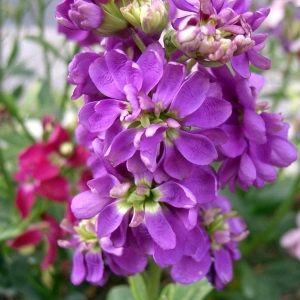    Левкой, или маттиола седая, - однолетнее растение семейства крестоцветных с изящными соцветиями и неповторимым ароматом. Название дано в честь итальянского ботаника и врача XVI века ПьетроАндреаМаттиоли. Душистые цветки левкоев могут быть самой разнообразной окраски: белой, розовой, красной, фиолетовой, сиреневой, кремовой. В Европе они очень популярны, а у нас, к сожалению, их встретишь нечасто. 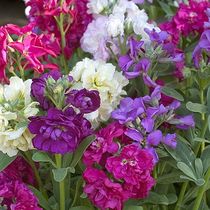 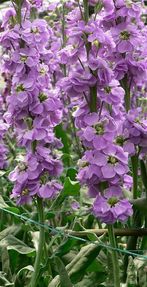 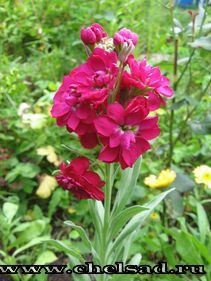 Физкультминутка « Цветы»ДвиженияНаши нежные цветки
Распускают лепестки.Руки плавно поднимаются перед собой вверх, немного разводятся в стороны.Ветерок чуть дышит,
Лепестки колышет. Движения рук влево, вправо.Наши алые цветки
Закрывают лепестки.Руки наверху плавно смыкаются и опускаются.Тихо засыпают.Дети приседают.Головой качают.Головой качают.